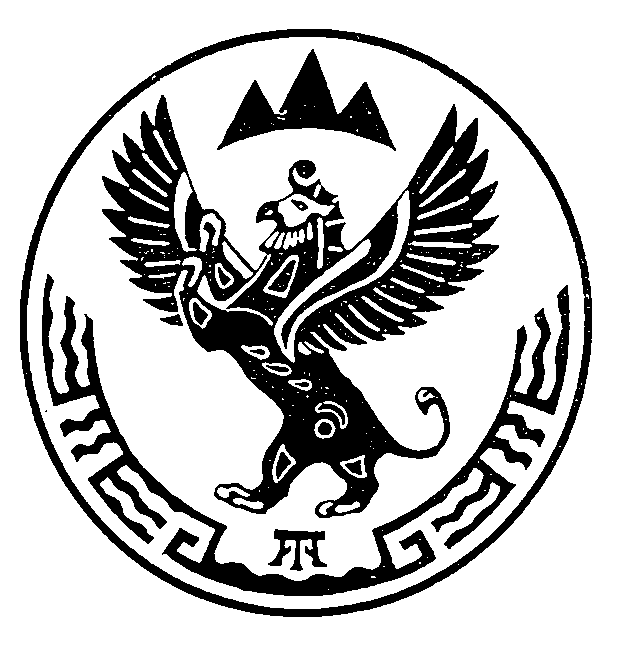 О внесении изменения в приказ Министерства природных ресурсов, экологии и туризма Республики Алтай от 5 апреля 2019 года № 312 «Об организации и проведении государственной экспертизы проекта освоения лесов и признании утратившими силу некоторых приказов Министерства природных ресурсов экологии и имущественных отношений Республики Алтай»В целях совершенствования нормативно-правового регулирования в лесной сфере, руководствуясь Положением о Министерстве природных ресурсов, экологии и туризма Республики Алтай, утвержденного постановлением Правительства Республики Алтай от 21 мая 2015 г. № 135, п р и к а з ы в а ю:1. Внести в приказ Министерства природных ресурсов, экологии и туризма Республики Алтай от 5 апреля 2019 года № 312 «Об организации и проведении государственной экспертизы проекта освоения лесов и признании утратившими силу некоторых приказов Министерства природных ресурсов экологии и имущественных отношений Республики Алтай» следующее изменение:пункт 1 приказа изложить в следующей редакции:«1. Создать экспертную комиссию Министерства природных ресурсов, экологии и туризма Республики Алтай для проведения государственной экспертизы проекта освоения лесов в следующем составе:Карпинский А.В. - заместитель министра природных ресурсов, экологии и туризма Республики Алтай, Председатель Комиссии (организует и координирует деятельность при проведении государственной экспертизы проектов освоения лесов, в том числе визирует проекты приказов, решений и заключений по результатам экспертизы);Коченкова Ю.С. - начальник отдела организации лесопользования и государственного лесного реестра, заместитель Председателя Комиссии (организует и координирует деятельность при проведении государственной экспертизы проектов освоения лесов, в том числе визирует проекты приказов, решений и заключений по результатам экспертизы, в случае отсутствия Председателя Комиссии);Самойлов В.В. - главный специалист 3 разряда отдела организации лесопользования и государственного лесного реестра, секретарь комиссии (проводит экспертизу проектов освоения лесов по лесным участкам для всех видов использования, в том числе для выполнения работ по геологическому изучению недр, разработки месторождений полезных ископаемых; для осуществления рекреационной деятельности);Члены - эксперты комиссии:Архипова А.М. - инженер по лесопользованию отдела организации лесопользования и государственного лесного реестра, секретарь комиссии (проводит экспертизу проектов освоения лесов по лесным участкам для всех видов использования лесов, в том числе для: заготовки пищевых лесных ресурсов и сбора лекарственных растений; заготовки и сбора недревесных лесных ресурсов; выращивания лесных плодовых, ягодных, декоративных растений, лекарственных растений; выращивания посадочного материала лесных растений (сажанцев, сеянцев); создания лесных плантаций и их эксплуатации; заготовки древесины);Берегошев Д.В. - инженер по лесопользованию отдела организации лесопользования и государственного лесного реестра (проводит экспертизу проектов освоения лесов по лесным участкам, переданным в аренду, постоянное (бессрочное) пользование, безвозмездное пользование для осуществления научно-исследовательской деятельности, образовательной деятельности, для осуществления религиозной деятельности, для осуществления иных видов использования лесов, определенных в соответствии с частью 2 статьи 6 Лесного кодекса Российской Федерации);Мильченко Д.Н. - инженер по охране и защите леса отдела охраны и защиты леса, воспроизводства лесов (проводит экспертизу проектов освоения лесов по лесным участкам для всех видов использования лесов в части лесовосстановления, наличия (отсутствия) сведений о наличии очагов вредных организмов, загрязнений и иных негативных воздействий леса);Неклеёнов П.Н. - юрисконсульт отдела организации лесопользования и государственного лесного реестра (осуществляет проверку на соответствие законодательству, проектов приказов, решений и заключений по результатам государственной экспертизы проектов освоения лесов);Семенов Д.М. – специалист-эксперт отдела охраны и защиты леса, воспроизводства лесов (проводит экспертизу проектов освоения лесов в части противопожарного обустройства);Андронов О.В. - директор Казенного учреждения Республики Алтай «Турочакское лесничество» (по согласованию);Бухаров Е.А. - директор Казенного учреждения Республики Алтай «Кош-Агачское лесничество» (по согласованию);Кискин А.П. - директор Казенного учреждения Республики Алтай «Чемальское лесничество» (по согласованию);Мамин К.А. – исполняющий обязанности директора Казенного учреждения Республики Алтай «Усть-Канское лесничество» (по согласованию);Мамыев Н.И. - директор Казенного учреждения Республики Алтай «Онгудайское лесничество» (по согласованию);Ощепков А.А. - директор Казенного учреждения Республики Алтай «Чойское лесничество» (по согласованию);Федченко А.В. - директор Казенного учреждения Республики Алтай «Усть-Коксинское лесничество» (по согласованию);Чоков Д.В. - директор Казенного учреждения Республики Алтай «Улаганское лесничество» (по согласованию);Чувашев П.А. – исполняющий обязанности директора Казенного учреждения Республики Алтай «Майминское лесничество» (по согласованию);Шипилин А.А. - директор Казенного учреждения Республики Алтай «Шебалинское лесничество» (по согласованию);  Абраева В.М. - руководитель Региональной Общественной Организации народов «Шоор калык» (Шорцы) Республики Алтай (по согласованию);Аронова Е.А. - инженер ФБУ «Рослесозащита» - «ЦЗЛ Алтайского края» (по согласованию);Матина А.М. - руководитель Региональной Общественной Организации «Алтын Казык» (полярная звезда) Республики Алтай (по согласованию);Сухова М.Г. - проректор по научной и инновационной деятельности, доктор географических наук, профессор кафедры геоэкологии, химии и природопользования федерального государственного бюджетного образовательного учреждения высшего образования «Горно-Алтайский государственный университет» (по согласованию).».2. 	Начальнику отдела организации лесопользования и государственного лесного реестра Коченковой Ю.С. обеспечить опубликование настоящего Приказа: а) на официальном портале Республики Алтай в информационно-телекоммуникационной сети «Интернет»: www.altay-republic.ru;б) на официальном интернет-портале правовой информации: www.pravo.gov.ru;в) на официальном сайте Министерства природных ресурсов, экологии и туризма Республики Алтай в информационно-телекоммуникационной сети «Интернет»: www.mpr-ra.ru.3. 	Настоящий Приказ вступает в силу с момента его официального опубликования.4.	Контроль за исполнением настоящего Приказа оставляю за собой. Заместитель министра                                                                         А.В. КарпинскийНеклеёнов Павел Николаевич, отдел лесопользования и государственного лесного реестра, юрисконсульт, (838822)5-90-20, forest04_use@mail.ruМИНИСТЕРСТВО ПРИРОДНЫХ РЕСУРСОВ,ЭКОЛОГИИ И ТУРИЗМА РЕСПУБЛИКИ АЛТАЙ(Минприроды РА)МИНИСТЕРСТВО ПРИРОДНЫХ РЕСУРСОВ,ЭКОЛОГИИ И ТУРИЗМА РЕСПУБЛИКИ АЛТАЙ(Минприроды РА)МИНИСТЕРСТВО ПРИРОДНЫХ РЕСУРСОВ,ЭКОЛОГИИ И ТУРИЗМА РЕСПУБЛИКИ АЛТАЙ(Минприроды РА)АЛТАЙ РЕСПУБЛИКАНЫҤАР-БӰТКЕН БАЙЛЫКТАР, ЭКОЛОГИЯ ЛА ТУРИЗИМ МИНИСТЕРСТВОЗЫ(АР Минарбӱткен)АЛТАЙ РЕСПУБЛИКАНЫҤАР-БӰТКЕН БАЙЛЫКТАР, ЭКОЛОГИЯ ЛА ТУРИЗИМ МИНИСТЕРСТВОЗЫ(АР Минарбӱткен)АЛТАЙ РЕСПУБЛИКАНЫҤАР-БӰТКЕН БАЙЛЫКТАР, ЭКОЛОГИЯ ЛА ТУРИЗИМ МИНИСТЕРСТВОЗЫ(АР Минарбӱткен)АЛТАЙ РЕСПУБЛИКАНЫҤАР-БӰТКЕН БАЙЛЫКТАР, ЭКОЛОГИЯ ЛА ТУРИЗИМ МИНИСТЕРСТВОЗЫ(АР Минарбӱткен)АЛТАЙ РЕСПУБЛИКАНЫҤАР-БӰТКЕН БАЙЛЫКТАР, ЭКОЛОГИЯ ЛА ТУРИЗИМ МИНИСТЕРСТВОЗЫ(АР Минарбӱткен)ПРИКАЗПРИКАЗПРИКАЗJAKAРУJAKAРУJAKAРУJAKAРУJAKAРУJAKAРУ«27» июля 2022 г.«27» июля 2022 г.№ 507507507г. Горно-Алтайскг. Горно-Алтайскг. Горно-Алтайскг. Горно-Алтайскг. Горно-Алтайскг. Горно-Алтайскг. Горно-Алтайскг. Горно-Алтайскг. Горно-Алтайскг. Горно-Алтайск